СОВЕТ ДЕПУТАТОВ муниципального образования ЧЕРКАСский сельсовет Саракташского района оренбургской области   третий созывР Е Ш Е Н И Е   Тридцатого заседания Совета депутатов                                             Черкасского сельсовета третьего созыва № 155                                         с. Черкассы                     от 25 декабря 2018 годаО принятии  объектов недвижимости из собственности муниципального образования Саракташский район Оренбургской области в собственность муниципального образования Черкасский сельсовет Саракташского района Оренбургской области.          В соответствии Федеральным законом от 06.10.2003 года № 131-ФЗ «Об общих принципах организации местного самоуправления в Российской Федерации», статьёй  22 Устава  муниципального образования Черкасский сельсовет, решением Совета депутатов муниципального образования Саракташский район  от 21.12.2018г. № 347 «О передаче  объектов недвижимости из собственности муниципального образования Саракташский район Оренбургской области в собственность муниципального образования Черкасский сельсовет Саракташского района Оренбургской области», в целях предоставления жилых помещений  инвалиду, страдающему тяжелой формой хронического заболевания по договору социального найма     Совет депутатов муниципального образования Черкасский сельсоветРЕШИЛ:         1. Утвердить перечень объектов недвижимости, передаваемых из собственности муниципального образования Саракташский район Оренбургской области в собственность муниципального образования Черкасский сельсовет Саракташского района Оренбургской области, согласно приложению.           2. Контроль  за  исполнением данного решения возложить  на постоянную комиссию Совета депутатов сельсовета по бюджетной, налоговой и финансовой политике, собственности и экономическим вопросам, торговле и быту (Айдамирова В.А).                            3. Настоящее решение вступает в силу со дня подписания, подлежит обнародованию и размещению на официальном сайте администрации муниципального образования Черкасский сельсовет Саракташского района Оренбургской области в сети «Интернет». Председатель Совета депутатов,Глава муниципального образования				    Т.В. Кучугурова. Приложение к решению Совета депутатовмуниципального образованияЧеркасский сельсоветот 25.12.2018  №  155                         Переченьимущества,  передаваемого  из собственности  муниципального образования Саракташский район Оренбургской области  в  собственность муниципального образования  Черкасский сельсовет Саракташского района Оренбургской области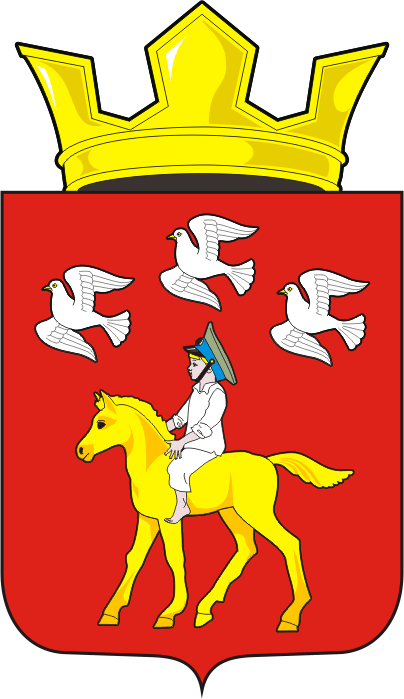 Разослано:Администрации Саракташского района, администрации сельсовета, прокуратуре района,  постоянной комиссии, места для обнародования, официальный сайт администрации сельсовета, в дело.Наименование и характеристика имуществаАдрес (местонахождение) объектаСтоимость, руб.ПЕРЕДАВАЕМОЕ ИМУЩЕСТВОПЕРЕДАВАЕМОЕ ИМУЩЕСТВОПЕРЕДАВАЕМОЕ ИМУЩЕСТВОЖилой дом с кадастровым номером   56:26:1902001:341, площадь 57 кв.м., кадастровая стоимость- 927300,00 руб., назначение: жилое помещение, этаж № 1Оренбургская область, Саракташский  район, с. Александровка, ул. Восточная, д.52927300,00 руб (девятсот двадцать семь тысяч триста рублей) 00 копеек. Земельный участок с кадастровым номером 56:26:1902001:119 общей площадью 1146 кв.м., категория земель: земли населённых пунктов, разрешенное использование: для ведения личного подсобного хозяйства.Оренбургская область, Саракташский  район, с. Александровка, ул. Восточная, д.52500,00(пятьсот рублей) 00 копеек.